CHITESTSyntax:CHITEST  (  actual-range  ,  expected-range  )Description: Computes the test for independence. CHITEST returns the value from the chi-squared distribution for the statistic and the appropriate degrees of freedom.Mathematical Formula:The χ2 test first calculates a χ2 statistic using the formula: 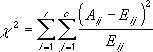 where:Aij = actual frequency in the i-th row, j-th column
Eij = expected frequency in the i-th row, j-th column
r = number or rows
c = number of columnsCHITEST uses the χ2 distribution with an appropriate number of degrees of freedom, df. If r > 1 and c > 1, then df = (r - 1)(c - 1). If r = 1 and c > 1, then df = c - 1 or if r > 1 and c = 1, then df = r - 1.Arguments:Return Type and Value: number – The value from the chi-squared distribution for the statistic and the appropriate degrees of freedom.However, if:The number of rows and columns is exactly one, the return value is unspecified.actual-range and expected-range have a different number of data points, the return value is unspecified.[Example: Given the following data:
CHITEST(A2:B4,A6:B8) results in 0.000308

end example]NameTypeDescriptionactual-rangereferenceThe range of data that contains observations to test against expected values.expected-rangereferenceThe range of data that contains the ratio of the product of row totals and column totals to the grand total.ABC1Men (Actual)Women (Actual)Description25835Agree31125Neutral41023Disagree5Men (Expected)Women (Expected)Description645.3547.65Agree717.5618.44Neutral816.0916.91Disagree